Unit 4A: Relative Dating and Geological TimePart A: Skills you should know By the end of this unit, you should be able to:-put the major time eras/periods of the earth’s history in order-describe how each era/period is significant-explain how relative dating is different from absolute dating-explain how different principles of Law of Superposition, Principles of Original Horizontality & Cross-Cutting Relationships tell you which layers came first-explain how inclusion and faults form, and their relative age to the rock layers surrounding it.Part B:  Geological Time: Use the picture to the left to help you answer the following questions. Order the below terms from shortest to longest amount of time by numbering them from 1 to 5.  1 is the shortest span of time and 5 is the longest span of time. Age             Period              Era             Eon         Epoch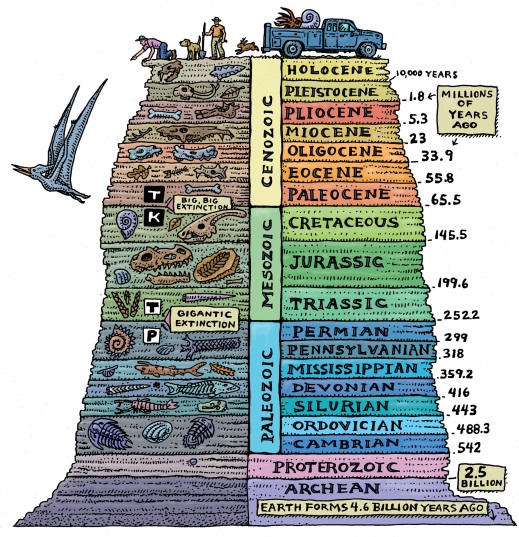 For each of the below periods illustrate what major species emerged and the era the period is included in.  The first one is done for you.Part C: Relative Dating Vocabulary WordsDefine the following vocabulary words. Then, illustrate an example of each of the words. Part D: Applying concepts 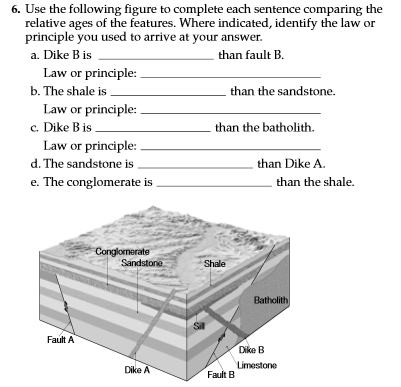 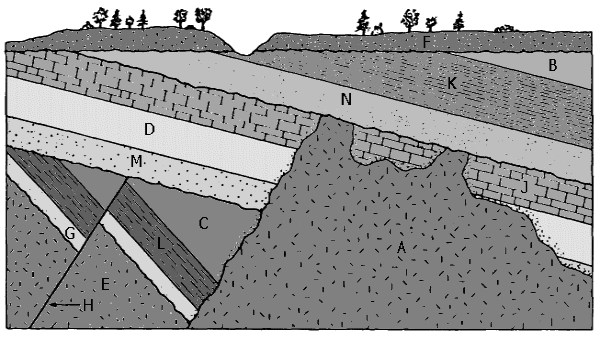 For the above picture order the layers from youngest to oldest______________________________________________________________________________________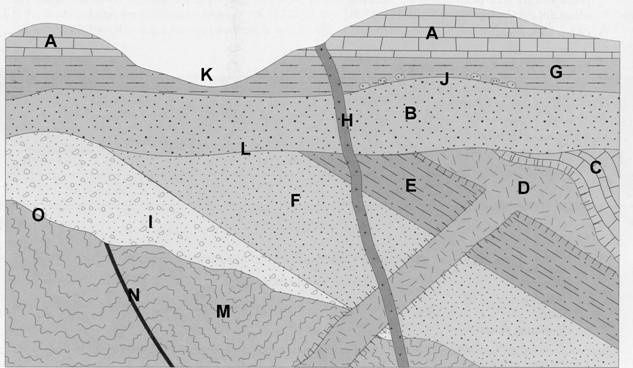 For the above picture order the layers from youngest to oldest______________________________________________________________________________________2. Name the largest time span of the earth’s history3.How long ago did Precambrian start? 4. Time span when bacteria begin to form5. Time span when hard-shelled organisms begin to form6. known as period of fish7. what organisms were most common during Paleozoic era?8.what organisms were most common during Mesozoic era?9. which era is known as the era of mammals? 10. What time period do we live in? EraPeriodNew Major SpeciesMesozoicJurassic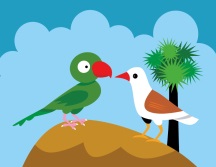 QuaternaryTriassic CambrianDenovianRelative DatingDefinitions: Illustration: Absolute DatingDefinitions: Illustration: Law of Superposition, Definitions: Illustration: Principle of Cross-CuttingDefinitions: Illustration: Principles of Original HorizontalityDefinitions: Illustration: unconformityDefinitions: Illustration: DikeDefinitions: Illustration: FaultDefinitions: Illustration: InclusionDefinitions: Illustration: 